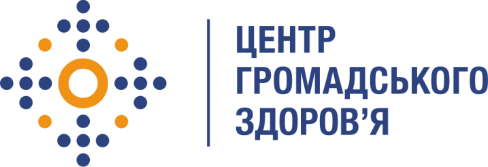 Державна установа«Центр громадського здоров’я Міністерства охорони здоров’я України» оголошує конкурс  щодо членства в Національній технічній групі експертів з питань імунопрофілактики (далі – НТГЕІ) Назва позиції: член НТГЕІРівень зайнятості: частковаГеографія діяльності: УкраїнаІнформація щодо установи:Головним завданнями Державної установи «Центр громадського здоров’я Міністерства охорони здоров’я України» (далі – Центр) є діяльність у сфері громадського здоров’я. Центр виконує лікувально-профілактичні, науково-практичні та організаційно-методичні функції у сфері охорони здоров’я з метою забезпечення якості лікування хворих на cоціально-небезпечні захворювання, зокрема ВІЛ/СНІД, туберкульоз, наркозалежність, вірусні гепатити тощо, попередження захворювань в контексті розбудови системи громадського здоров’я. Центр приймає участь в розробці регуляторної політики і взаємодіє з іншими міністерствами, науково-дослідними установами, міжнародними установами та громадськими організаціями, що працюють в сфері громадського здоров’я та протидії соціально небезпечним захворюванням.Національна технічна група експертів з питань імунопрофілактики (НТГЕІ) є постійним незалежним дорадчим органом, що надає на запит Міністерства охорони здоров’я України рекомендації з питань формування та реалізації політики у сфері імунопрофілактики на підставі наукових досліджень, сучасних підходів і доказової медицини.Відповідно до рекомендацій ВООЗ і світових сталих практик, НТГЕІ утворюється у складі 10–12 членів, обраних за результатами оцінювання заяв на членство у НТГЕІ на конкурсних засадах.Члени НТГЕІ репрезентують фахову спільноту з:профілактичної медицини та громадського здоров’я — 1 особа;епідеміології — 1 особа;організації охорони здоров’я, громадського здоров’я — 1 особа;педіатрії — 1 особа;інфекційних захворювань — 1 особа;дитячих інфекційних захворювань — 1 особа;імунології — 1 особа;сімейної медицини та/або терапії — 1 особа;управління у сфері громадського здоров’я — 1 особа;комунікацій — 1 особа;економіки у галузі охорони здоров’я — 1 особа;юриспруденції у галузі охорони здоров’я — 1 особа.Завдання:аналіз існуючої національної політики та надання пропозицій щодо визначення та формування оптимальної національної політики та стратегії у сфері імунопрофілактики;аналіз виконання національних та регіональних програм з імунізації;визначення та обґрунтування потреби в додаткових епідеміологічних та імунологічних дослідженнях;аналіз результатів іноземних та вітчизняних наукових досліджень та надання рекомендацій щодо їх впровадження у практику медичного обслуговування;інформування МОЗ України про наукові досягнення у галузі імунопрофілактики та боротьби із захворюваннями, що можна попередити шляхом імунопрофілактики;внесення пропозицій щодо розробки проектів нормативно-правових актів з питань формування та реалізації політики у сфері імунопрофілактики;аналіз проектів та чинних нормативно-правових актів з питань формування та реалізації політики у сфері імунопрофілактики та, у разі необхідності, надання відповідних пропозиції щодо внесення змін та доповнень до них;надання рекомендацій щодо застосування імунобіологічних препаратів з певним антигенним складом при наявності нової інформації або при зміні ступеню ризику, що пов'язаний з конкретним захворюванням.Вимоги до професійної компетентності:вища освіта (медична, економічна, юридична) та науковий ступінь у відповідній галузі (епідеміологія, організація охорони здоров’я, громадське здоров’я, педіатрія, інфекційні захворювання, імунологія, сімейна медицина та/або терапія, зв’язки з громадськістю);наявність стажу роботи за основною спеціальністю не менше семи років, кваліфікаційна категорія не нижче першої та/або науковий ступінь не нижче кандидата наук (крім спеціаліста з комунікацій);Членом НТГЕІ можуть бути громадяни як України, так і інших держав (крім громадян держави-агресора; фізичних осіб, до яких застосовують обмежувальні заходи (санкції) відповідно до рішення РНБО; представників юридичних осіб, до яких застосовують обмежувальні заходи (санкції) відповідно до рішення РНБО);Членом НТГЕІ не може бути особа, яка у своїх публічних заявах та виступах агітує проти вакцинації та у будь-який інший спосіб підриває мету підвищення обізнаності громадян стосовно переваг вакцинації над ризиками, що ґрунтується на доказовій медицині;Вільне володіння українською мовою. Володіння іноземною мовою, яка є однією з офіційних мов Ради Європи, буде перевагою.1. Кандидат має заповнити анкету за посиланням: https://forms.gle/qXHnvb9L3ASmwPvR6 2. Резюме слід надсилати до 10 травня 2023 року включно на електронну адресу: s.onyshchuk@phc.org.ua   У темі листа, будь ласка, зазначте: «163 - 2023 Національна технічна група експертів з імунізації НТГЕІ».3. Разом з резюме слід надіслати перелік індивідуальних професійних досягнень, оскільки в НТГЕІ експерти мають презентувати свою «індивідуальну експертну думку», а не позицію установи/організації/органу, де працюють. До переліку індивідуальних досягнень віднесено наукові праці, публікації, дослідження із зазначенням теми і дати публікації (щонайменше п’ять друкованих робіт).4. Кандидат має обов’язково зазначити головну спеціалізацію, у рамках якої подається на членство в НТГЕІ: епідеміологія, педіатрія, інфекційні захворювання, імунологія, сімейна медицина та/або терапія, організація охорони здоров’я, громадське здоров’я, комунікації в галузі охорони здоров’я тощо.5. Кандидат має підготувати (обсягом не більше сторінки) мотиваційний лист щодо участі в НТГЕІ, охопивши такі питання:Яка мотивація Вашої участі у НТГЕІ?Які освіта і професійний досвід підготували чи спонукали Вас до участі в НТГЕІ?Чого б Ви хотіли, щоб НТГЕІ досягла протягом наступних двох-трьох років?Які Ваші професійні цілі та стратегічне бачення розвитку програми імунопрофілактики?Державна установа «Центр громадського здоров’я Міністерства охорони здоров’я України» залишає за собою право повторно розмістити оголошення про конкурс, скасувати конкурс.